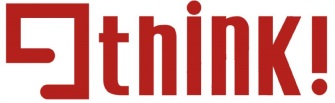 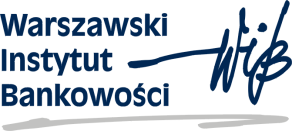 REGULAMINKonkursu „Milion na Bank“§1. Postanowienia ogólneRegulamin określa zasady Konkursu „Milion na Bank”.Organizatorami Konkursu „Milion na Bank” są Fundacja Warszawski Instytut Bankowości, z siedzibą w Warszawie, adres: ul. Wiejska 12a, 00-490 Warszawa (zwana dalej Warszawski Instytut Bankowości) oraz Fundacja Rozwoju Społeczeństwa Wiedzy Think! z siedzibą w Warszawie, adres: ul. Ciołka 12/209, 01-402 Warszawa (zwana dalej Fundacja Think!) lub łącznie zwane Organizatorami.Konkurs „Milion na Bank“ (zwany dalej Konkursem) jest realizowany na terytorium Rzeczypospolitej Polskiej.Regulamin jest wiążący dla Organizatorów i uczestników Konkursu. Reguluje zasady i warunki uczestnictwa w Konkursie, prawa i obowiązki Organizatorów oraz uczestników Konkursu.§2. Cele KonkursuCelem Konkursu jest upowszechnianie wiedzy na temat rynku kapitałowego i jego produktów oraz umiejętności inwestowania i zarządzania finansami osobistymi.§3. Uczestnicy KonkursuUczestnikiem Konkursu może być osoba pełnoletnia, posiadająca pełną zdolność do czynności prawnych, mieszkająca na terenie Rzeczypospolitej Polskiej oraz będąca studentem.W Konkursie nie mogą brać udziału osoby wykonujące czynności związane z organizacją Konkursu,
w szczególności pracownicy Organizatorów oraz pracownicy Fundacji Kroneberga z siedzibą w Warszawie, ul. Traugutta 7/9 (zwanej dalej Fundacją) - operatora gry symulacyjnej „Pierwszy milion“ wykorzystywanej w Konkursie. §4. Zasady KonkursuUczestnik Konkursu bierze udział w internetowej grze inwestycyjnej „Pierwszy milion“ (zwanej dalej Grą). Gra jest symulacją inwestowania, a uczestnictwo w niej ma wyłącznie charakter zabawy edukacyjnej. Żadnemu z uczestników Konkursu nie przysługuje jakiekolwiek roszczenie w stosunku do Organizatorów lub Fundacji o wypłatę zgromadzonego w Grze kapitału.Bieżące informacje o Konkursie są publikowane na stronie http://www.wib.org.pl/milionnabank.Aby wziąć udział w Konkursie, należy dokonać poniższych czynności w terminie zgodnym z harmonogramem Konkursu określonym w paragrafie 6:założyć konto na stronie: https://bde.gra.1milion.edu.pl - każdy uczestnik może założyć tylko jedno konto,ukończyć minimum jedną turę w Grze.Po każdej turze uczestnik Konkursu może zapisać Grę i powrócić do niej w innym terminie, z uwzględnieniem terminu harmonogramu Konkursu, określonego w paragrafie 6.Celem Gry jest zgromadzenie wirtualnego kapitału w wysokości co najmniej 1.000.000,00 zł (słownie: jednego miliona złotych) w jak najmniejszej liczbie tur:Uczestnik Konkursu otrzymuje wirtualny kapitał początkowy w postaci kwoty 10.000,00 zł (słownie: dziesięć tysięcy złotych).Do decyzji uczestnika Konkursu pozostaje wybór produktów finansowych.Wartość zgromadzonego kapitału określana jest po zakończeniu każdej tury.Wyznacznikiem zgromadzonego kapitału jest suma posiadanej gotówki oraz aktualna wartość środków ulokowanych w aktywa finansowe i inwestycyjne określana jako Stan Majątku.Wyniki Gry rozpoczętej przed lub ukończonej po terminach wskazanych w paragrafie 6. nie będą brane pod uwagę.§5. Zasady przyznawania nagródKolejność zwycięzców w sześciu regionach (określonych w ust. 2.) zostanie określona przez Komisję Konkursową wg następujących kryteriów: Na podstawie stanu majątku w wysokości co najmniej 1.000.000 zł zgromadzonego w jak najmniejszej  liczbie tur.W przypadku remisu będzie decydowała wysokość zgromadzonego majątku, a w następnej kolejności wskaźnik parametru Szczęście. W przypadku kiedy żaden z uczestników Konkursu w danym regionie nie zgromadzi majątku w wysokości co najmniej 1.000.000 zł wygra uczestnik, którego stan majątku będzie największy. W przypadku zgromadzenia stanu majątku o tej samej wartości, o  zwycięstwie zdecyduje mniejsza liczba tur. W przypadku zgromadzenia stanu majątku o tej samej wartości, w tej samej liczbie tur decydujący będzie poziom parametru Szczęście. Jeżeli wszyscy uczestnicy konkursu zbankrutują, o zwycięstwie będzie decydować największa liczba rozegranych tur.Nagrody dla zwycięzców wyłonionych zgodnie z opisem w ust. 1. zostaną przyznane najlepszym trzem graczom w każdym z następujących Regionów - o przynależności do danego Regionu decyduje siedziba uczelni, na której studiuje Uczestnik Konkursu:Region Północny obejmujący województwa: pomorskie, kujawsko-pomorskie, warmińsko-mazurskieRegion Środkowo-Zachodni obejmujący województwa: lubuskie, wielkopolskie, zachodniopomorskieRegion Południowo-Zachodni obejmujący województwa: dolnośląskie, opolskieRegion Środkowo-Wschodni obejmujący województwa: łódzkie, mazowieckie, podlaskieRegion Południowo-Wschodni obejmujący województwa: świętokrzyskie, podkarpackie, lubelskieRegion Południowy obejmujący województwa: małopolskie, śląskieUczestnicy, którzy osiągną w danym Regionie trzy najlepsze wyniki, otrzymają następujące nagrody:a. 1. miejsce w danym regionie – 750,00 złb. 2. miejsce w danym regionie – 500,00 złc. 3 miejce w danym regionie – 250,00 złZ grona laureatów w Regionach wyłoniona zostanie trójka uczestników Konkursu, którzy osiągnęli najlepsze wyniki w ogólnej klasyfikacji. Otrzymają oni dodatkowo następujące nagrody:1. miejsce – 3000,00 zł2. miejsce – 2000,00 zł3. miejsce – 1000,00 złFundatorem nagród opisanych w ust. 3. jest Warszawski Instytut Bankowości, a nagród opisanych w ust. 4. Fundacja Think!Wyniki zostaną opublikowane (zgodnie z harmonogramem Konkursu określonym w paragafie 6.) na stronie http://www.wib.org.pl/milionnabank. Dodatkowo informacja o przyznaniu nagrody zostanie przesłana na adres e-mail uczestnika Konkursu podany podczas rejestracji w Grze. Wszyscy zwycięzcy Konkursu zostaną zaproszeni do udziału w Kongresie Edukacji Finansowej 2017 organizowanym 28 marca 2017 r., w godzinach 9.15-16.30 w Warszawie na Stadionie Narodowym (zwanym dalej Kongresem). W trakcie Kongresu odbędzie się uroczystość wręczenia nagród, które laureaci Konkursu są zobowiązani odebrać osobiście.Każdy zwycięzca Konkursu jest zobowiązany do potwierdzenia drogą mailową (na adres mkondek@wib.org.pl) gotowości do odebrania nagrody i uczestnictwa w Kongresie w terminie do 24.03.2017 r. Brak informacji od uczestnika ww. terminie jest równoznaczny z utratą prawa do nagrody.  Warunkiem odebrania nagrody jest przywiezienie i okazanie Warszawskiemu Instytutowi Bankowości ważnego indeksu lub legitymacji studenckiej w dniu odbioru nagrody, tj. 28 marca 2017 r.  podczas Kongresu. W wyjątkowych przypadkach (jak hospitalizacja, wypadek, etc.) Uczestnik otrzyma nagrodę w formie przelewu na wskazane konto. Warunkiem jest kontakt e-mailowy (na adres mkondek@wib.org.pl) oraz uzasadnienie i uprawdopodobnienie, poprzez przekazanie stosownych dokumentów, nieobecności na Kongresie i uroczystości wręczenia nagród. Każdy ze zwycięzców Konkursu otrzyma zwrot kosztów przejazdu na Kongres i uroczystość wręczenia nagród na zasadach opisanych poniżej:W przypadku przejazdu pociągiem - przejazd pociągami II klasy EIP, EIC, IC, TLK, Przewozy Regionalne ze zniżką studencką, W przypadku dojazdu kilku osób możliwe jest rozliczenie przejazdu samochodem. Rozliczenie nastąpi zgodnie z Rozporządzeniem Ministra Infrastruktury z dnia 25.03.2002r. w sprawie warunków ustalania oraz sposobu dokonywania zwrotu kosztów używania samochodów osobowych, motocykli i motorowerów niebędących własnością pracodawcy, przy założeniu że rozliczenie na osobę nie przekroczy kosztu przejazdu środkami komunikacji publicznej na tej samej trasie i przy uwzględnieniu zniżek jak za przejazdy studenckie,Aby rozliczyć koszty przejazdu wymagane jest przedstawienie w oryginale kompletu podpisanych dokumentów (bilety oraz oświadczenia). Po zaakceptowaniu rozliczeń przez Warszawski Instytut Bankowości, każda z osób otrzyma zwrot środków na podany przez siebie rachunek bankowy. Dokumenty do rozliczenia należy przesłać do Warszawskiego Instytutu Bankowości nie później niż do 15.04.2017. §6. Harmonogram KonkursuZgłoszenie do udziału w Konkursie i założenie konta w Grze, na stronie  https://bde.gra.1milion.edu.pl 
- od 27.02.2017, godz. 00.00 do 12.03.2017. Konto w Grze można założyć w dowolnym czasie ograniczonym wyżej wymienionymi terminami (Grę można ukończyć w czasie krótszym niż 2 tygodnie).   Zakończenie Gry - 12.03.2017 r., godz. 23:59 Ogłoszenie wyników na stronie http://www.wib.org.pl/milionnabank  - 20.03.2017  Potwierdzenie (drogą mailową, na adres mkondek@wib.org.pl) uczestnictwa w Kongresie i gotowości do odebrania nagrody – do 24.03.2017Wręczenie nagród  w Warszawie podczas Kongresu Edukacji Finansowej 2017 - 28.03.2017. Warszawski Instytut Bankowości zastrzega sobie możliwość przesunięcia ww. terminów.§7. PodatekNagroda w konkursie określona w paragrafie 5. ust. 4. jest przychodem ze źródła określonego w artykule 10 ust. 1 pkt. 9 ustawy z dnia 26 lipca 1991 roku o podatku dochodowym od osób fizycznych (tekst jednolity Dz. U. z 2012 roku poz. 361, z późn. zm.). Od wydanych w Konkursie nagród przekraczających kwotę 760,00 zł, Fundacja Think! pobierze i przekaże do organu podatkowego 10% podatek od nagród zgodnie z przepisami art. 30 powołanej wyżej ustawy. Nagrody do kwoty 760 zł korzystać będą ze zwolnienia na podstawie art. 21 ust. 1 pkt 68 ustawy o podatku dochodowym od osób fizycznych.Podatek od nagród zostanie pobrany przez Fundację Think! z dodatkowej nagrody pieniężnej. Zwycięzcy otrzymujący nagrody od Fundacji Think! są zobowiązani do wcześniejszego przekazania Fundacji Think! danych osobowych niezbędnych do rozliczeń podatkowych z tytułu otrzymania nagrody.  §8. OdwołaniaOdwołania od wyników Konkursu mogą być zgłaszane pisemnie na adres Warszawskiego Instytutu Bankowości wskazany w §1 ust. 2, w terminie 3 dni od opublikowania wyników Konkursu na stronie http://www.wib.org.pl/milionnabank.Odwołanie zawierać powinno imię i nazwisko uczestnika Konkursu, dokładny adres uczestnika Konkursu, dokładny opis przyczyn odwołania oraz własnoręczny podpis.Odwołania będą rozpatrywane w terminie 7 dni od dnia doręczenia odwołania Warszawskiemu Instytutowi Bankowości.Decyzja Warszawskiego Instytutu Bankowości w przedmiocie odwołania jest ostateczna i wiążąca. Uczestnik Konkursu, zgłaszający odwołanie, zostanie powiadomiony o sposobie rozstrzygnięcia listem poleconym na adres podany w odwołaniu.§9. Przetwarzanie danych osobowychDane osobowe uczestników Konkursu będą gromadzone i wykorzystywane przez Organizatorów Konkursu oraz Fundację w celu przeprowadzenia Konkursu. Zakres przetwarzanych danych osobowych obejmuje: imię i nazwisko, rok urodzenia, płeć, adres e-mail, telefon kontaktowy, uczelnię, region lokalizacji uczelni, numer indeksu.Przez założenie Konta w Grze uczestnik Konkursu wyraża zgodę na wzięcie udziału w Konkursie
na warunkach określonych w niniejszym Regulaminie,  przetwarzanie przez Organizatorów i Fundację danych osobowych w zakresie niezbędnym do przeprowadzenia Konkursu oraz akceptację Polityki Prywatności Użytkowników.Administratorem danych osobowych uczestników Konkursu są Organizatorzy i Fundacja.Podanie danych osobowych przez uczestników Konkursu jest dobrowolne, ale niezbędne do zgłoszenia swego udziału w Grze i uczestnictwa w Konkursie.§10. Postanowienia końcoweWarszawski Instytut Bankowości zastrzega sobie prawo do dokonywania wykładni Regulaminu oraz rozstrzygania wszelkich sporów powstałych przy jego stosowaniu. Decyzje Warszawskiego Instytutu Bankowości są ostateczne. Zmiany w Regulaminie wchodzą w życie z dniem ich publikacji na stronie http://www.wib.org.pl/milionnabank. Dalsze uczestnictwo w Konkursie, po zmianie Regulaminu, uznaje się za wyrażenie zgody na dokonaną zmianę Regulaminu.W sprawach nieuregulowanych w niniejszym Regulaminie stosuje się przepisy prawa polskiego
w szczególności kodeksu cywilnego, ustawy z dnia 29 sierpnia 1997 r. o ochronie danych osobowych (Dz. U.
z 2002 r. Nr. 101, poz. 926 ze zm.). Gra będąca przedmiotem Konkursu nie stanowi gry w rozumieniu ustawy z dnia 19 listopada 2009 r. o grach hazardowych (Dz. U. z 2009 r. Nr 201, poz. 1544 ze zm.).